Беспроводной прибор сверхнизкого объёма							ИнструкцияMOO-GUN & MOO-GUN H		Примечания, связанные с безопасностьюВам необходимо прочитать примечания, связанные с безопасностью и действовать строго в соответствии с нимиИнструкцию необходимо передать конечному пользованию и человеку, который несет ответственность за настройкуПосле того, как прочитаете инструкцию, ее необходимо хранить в месте, где пользователи всегда смогут ее видетьПосле распыления, пожалуйста, закройте клапан и промойте прибор.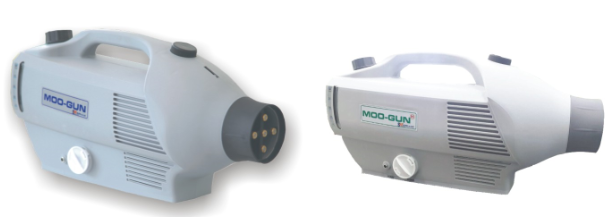 SM® Special Machine. СМ Бур ко. Лтд (SM BURE Co., Ltd)Гарантийные обязательства и гарантия качестваРуководство по компенсации обслуживания в соответствии с гарантийными обязательствами*То, что не указано в соответствии с дополнительными руководствами по компенсации обслуживания компании.Если в гарантии не указана дата покупки, гарантийный период начинается после даты производства.Руководство по обслуживаниюЕсли ошибка возникает во время использования изделия, пожалуйста просмотрите руководство и затем свяжитесь со специальным агентом или сервисным центром, в котором вы его покупали. Условия гарантииБесплатное обслуживаниеЕсть возможность провести ремонт бесплатно, если вы используете изделие в нормальных условиях в течение 1 года (600 часов эксплуатации) с даты покупки.Платный ремонтВ следующих случаях, вам придется оплатить услуги (услуги ремонта, стоимость частей).Превышение гарантийного периодаВ течение гарантийного периодаОшибка вызвана природным катаклизмом (огонь, взрыв газа, повреждение в следствие морского ветра, прилив, землетрясение, молния и т.д.)Ошибка, вызванная небрежностью и неправильным обращениемОшибка, вызванная действиями другого лица, не инженером по эксплуатации нашего сервисного центраЕсли изделие фальшивое или отсутствует маркировкаОшибка, вызванная сбоем питания или поломкой соединительного устройстваЕсли изделия используются в целях, отличающихся от указанныхЕстественное потребление расходных материаловОшибка, вызванная внутренней модификацией пользователейОшибка, вызванная разбавителем или ручным стрелковым оружиемМы не несем ответственность за проблемы с безопасностью, вызванные небрежностью пользователейИзделие, указанное в этой инструкции, может быть остановлено или видоизменено без предупреждения. Пожалуйста, проверьте покупку. Если возникает ошибка или вы не довольны использованием, свяжитесь с сервисным центром или местом, где вы купили изделие.SM® Special Machine. СМ Бур ко. Лтд (SM BURE Co., Ltd)Состав изделия и спецификацииMOO-GUN & MOO-GUN HСоставные частиОсновной корпус и бак для химических реагентов / Запасные части / Инструкция / Батарея / Зарядное устройство для батареи / Шнур электропитанияНазвание запасной частиКрышка бака	Командный рычаг управления и ПО питания	Распылитель	Колпачок распыляющего наконечника	Бак для химических реагентов	Батарея / гнездо для подключения зарядного устройства	Сборка фильтра	Основной корпус	Сборка зарядного устройства.Спецификация	MOO-GUNСпецификация	MOO-GUN НПроблемы и установкаMOO-GUN & MOO-GUN HУстановкаУстановка фильтров в сборкеСборка фильтра			Перспективное изображение фильтраСписок частейУстановка и методы очисткиОтсоедините крышку фильтра в комплекте (3), повернув налево,Отделите молот фильтра (2) от корпуса фильтра (1)Удалите посторонние объекты с ткани для фильтров (2)Удалите поврежденную ткань для фильтров (2)Соедините повернув крышку (3) направо после удаления посторонних объектов и вставьте молот (2) в корпус фильтра (1)Проблемы и меры					SM® Special Machine.MOO-GUN & MOO-GUN HМетоды корректировкиПредостережение и использование					SM® Special Machine.Предостережение и использование					SM® Special Machine.MOO-GUN & MOO-GUN HКак использоватьРаспыление химикатов и очищение*При использовании изделия.Закрепите, повернув крышку бака для жидкости после наполнения достаточным количеством химикатов, которые будут использоваться в баке для химикатов.Проверьте, заряжена ли батарея.Поворот командного рычага управления и ПО питания вправо включает изделие.Поверните командный рычаг управления и ПО питания вправо, чтобы настроить скорость и давление насоса (Контрольное давление: MOO-GUN: 0В-12В) / (MOO-GUN Н: 0В – 14,8В)*Когда использование изделия законченоОтключите командный рычаг управления и ПО питанияВысыпите препараты, оставшиеся внутри корпуса для препаратов (Остаточные препараты внутри корпуса для препаратов могут привести к неполадкам изделия)Распылите остаточные препараты внутри корпуса, нажав кнопку подачи питания (используйте корпус до тех пор, пока будет выделяться воздух после завершения распыления).Заряд батареиЗаряжайте батарею, используя предоставленное устройство для зарядки. Батарею необходимо зарядить перед использованием, поскольку при покупке она разряжена.Подсоедините шнур питания к предоставленному зарядному устройству.Проверьте, горит ли индикатор зарядки (красным) на зарядном устройстве.Вставьте точку подключения зарядного устройства к гнезду для подключения зарядного устройства.Подзарядка начинается, если индикатор зарядки зарядного устройства изменяется на оранжевый.Индикатор зарядки изменяет цвет на зеленый, если подзарядка завершена.(Зарядка батареи занимает около 6 часов)Зарядное устройство Гнездо для подключения зарядного устройства	Точка подключения зарядного устройства	Шнур питанияЗаметкиMOO-GUN & MOO-GUN HТип недовольства гарантией качестваТип недовольства гарантией качестваТип недовольства гарантией качестваТип недовольства гарантией качестваТип недовольства гарантией качестваТип недовольства гарантией качестваТип недовольства гарантией качестваТип недовольства гарантией качестваТип недовольства гарантией качестваТип недовольства гарантией качестваТип недовольства гарантией качестваТип недовольства гарантией качествав течение гарантийного периодапосле гарантийного периодаОшибка работы или функционированияв нормальных условияхОшибка работы или функционированияв нормальных условияхРемонт возможенРемонт возможенЕсли возникают ошибкиБесплатный ремонтБесплатный ремонтОшибка работы или функционированияв нормальных условияхОшибка работы или функционированияв нормальных условияхРемонт не возможенРемонт не возможенЕсли снова возникают ошибки, возможно трижды исправить те же ошибкиОбмен продуктаБесплатный ремонтОшибка работы или функционированияв нормальных условияхОшибка работы или функционированияв нормальных условияхЕсли необходимо провести ремонт важных частей сразу же после покупкиЕсли необходимо провести ремонт важных частей сразу же после покупкиЕсли необходимо провести ремонт важных частей сразу же после покупкиОбмен продукта---Ошибка работы или функционированияв нормальных условияхОшибка работы или функционированияв нормальных условияхРемонт возможенРемонт возможенРемонт возможенОбмен продукта---Ошибка деятельности или функционирования вызвана предумышленной ошибкой пользователяРемонт не возможенРемонт не возможенЗа исключением случаев внешней ошибки, а не ошибки деятельности или функционированияЗа исключением случаев внешней ошибки, а не ошибки деятельности или функционированияПлатный ремонтПлатный ремонтОшибка деятельности или функционирования вызвана предумышленной ошибкой пользователяРемонт не возможенРемонт не возможенЗа исключением случаев внешней ошибки, а не ошибки деятельности или функционированияЗа исключением случаев внешней ошибки, а не ошибки деятельности или функционированияОбмен продукта после получения средств за ремонт---